School Closure Daily Planning- Crystal Class Sp 4 Week 2DATEReadingSPaG/WritingMathematicsTopicFriday 5th March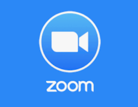 Live zoom with Mrs Doe at 9.30amNon-chronological report Rivers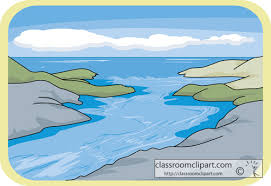 Answer and mark How did you do? 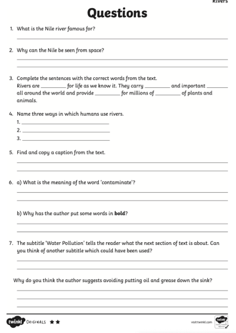 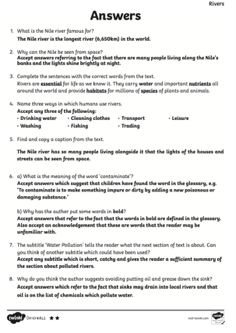 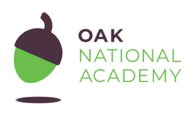 .To practise and apply knowledge of more prefixesIn this lesson, we will learn how to spell words containing the prefixes bi-, trans-, circum- and tele-https://teachers.thenational.academy/units/prefixes-un-dis-mis-in-il-im-ir-re-sub-inter-super-anti-auto-bi-trans-tele-circu#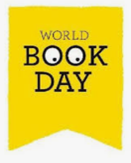 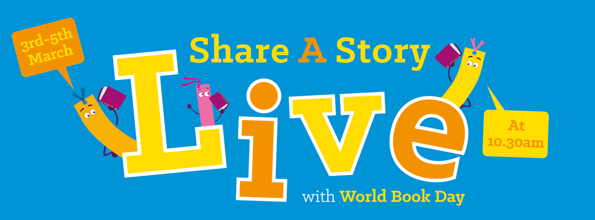 Friday 5th March, 10.30am  – Books and the Real World
Starring: Sita Brahmachari, Jess French and Katherine Rundell
Hosted by Jessie Cave, actor and podcasterhttps://www.worldbookday.com/event/books-and-the-real-world/#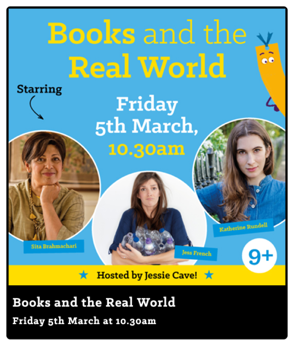 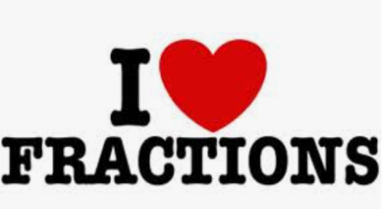 Compare and order fractions less than 1 (first part of worksheet)Videohttps://vimeo.com/500362215Teaching slidehttps://resources.whiterosemaths.com/wp-content/uploads/2021/01/Spr5.5.3-Compare-and-order-fractions-less-than-1-first-part-of-worksheet.pptxTrue or Falsehttps://resources.whiterosemaths.com/wp-content/uploads/2020/01/T-or-F-Year-5-Spring-B2-S5-Compare-and-order-fractions-less-than-1.pdfTaskhttps://resources.whiterosemaths.com/wp-content/uploads/2019/12/Y5-Spring-Block-2-WO5-Compare-and-order-fractions-less-than-1-2019.pdfAnswerhttps://resources.whiterosemaths.com/wp-content/uploads/2020/08/Y5-Spring-Block-2-ANS5-Compare-and-order-fractions-less-than-1-2019.pdfPE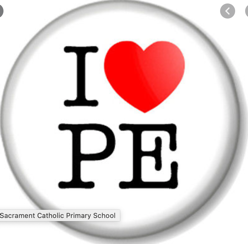 Have a go at this work out. It’s quite full on, make sure you have comfy clothing and a glass of water at the ready.  https://www.youtube.com/watch?v=O8XvnrZNwv0&feature=emb_logo  Then relax after all that hard work, with this Cosmic Kids yoga video based on The Masked Singer:  https://www.youtube.com/watch?v=_hB7yYxX0Ag&list=PL8snG khBF7nhEquR7wXbzIXjFrlXsze_H&index=23 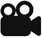 https://www.loom.com/share/e37195141e8640bb8209c3cdfa2cbbff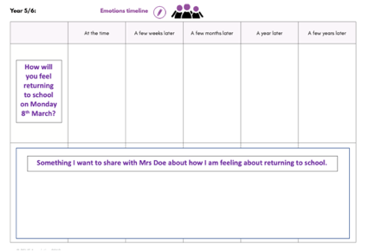 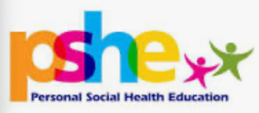 Other useful websites:Geography ideas:https://www.natgeokids.com/uk/?s=rivers&post_type=https://www.bbc.co.uk/bitesize/search?q=riversEnglish ideas: https://www.literacyshed.com/story-starters.htmlOnline dictionary -https://kids.wordsmyth.net/we/Pobble 365 Writing activities https://www.pobble365.com/Maths ideas:
Pixl –practise tables using the AppNrich -https://nrich.maths.org/primaryWorksheets to practise tables: http://www.snappymaths.com/Keeping active:Cosmic kids yoga –mainly on Youtube check with an adultGoNoodle -https://app.gonoodle.com/The Woodland trust - https://www.woodlandtrust.org.uk/support-us/act/your-school/resources/Joe Wicks daily work outCBBC: has lots of programmes from ‘Horrible Histories’ to ‘Operation Ouch’